Ｂ級トライアル２回目　希望者多数による定員に伴う追加募集を開催しますＢ級コーチ受講希望者県内トライアル 2023　追加募集　開催要項主催／主管一般財団法人 岐阜県サッカー協会 技術委員会 指導者養成部目的 2023年度に（公財）日本サッカー協会公認B級コーチ養成講習会（下欄に詳細内容説明あり）を受講希望する方を対象に、指導実践の検定を行い受講の優先順位を決定する。参加条件 現在、有効なＣ級コーチライセンスを保有し、岐阜県内で活動する指導者または、次年度より活動する指導者で、下欄の注意事項に同意出来る方　※ 申込みされた時点で同意したものとみなします。ポイント付与リフレッシュポイントは付与されません選考方法 下記4テーマの「TR2」又は「Game」のいずれかの指導実践に対し検定を行う。 攻撃　ゴールを奪う　　  ② 守備　ボールを奪う③　攻撃　ゴールを目指す　  ④ ポゼッション　 ※サッカー指導教本・ＪＦＡホームページよりＮＴＣのメニュー等をご参照ください。　　「Game」は７対７＋ＧＫを最大としてプランニング願います。【指導実践方法】1.上記４テーマ分の指導案を事前に作成しコピーを５部当日持参する。2.実践テーマと実践の順番を当日抽選にて決定　⇒　TR2かGameを選択する。3.割り当てテーマの指導実践を実施する（1人持ち時間10分　振り返り5分程度）上記の成績を参考に主管者にて受講の優先順位を決定します。決定の通知は、現在の順位とともに各自へメールにて配信させていただきます。●成績同位の場合は次の①～⑤より総合的に判定とする。① 現在トレセン活動に従事している方（アカデミーは含まない）種別の推薦を受け、次年度において県内のトレセン・国体活動に従事予定の方。面談・トライアル受講態度において意欲が高く積極的な方。Ｃ級取得時において点数・判定等の高い方。⑤ 指導チームにおいて自身が指導者として全国大会出場などの実績がある方。　　※突発的な災害・感染症の蔓延等により、トライアル開催が出来なかった場合、申込者全員を成績同位とさせていただく場合があります。日程 　希望者の人数により終了時間は変わります。追加募集分： 2023年 3月19日(日)  9：00～11:00  定員：５名程度（先着順）会場：補助競技場当日スケジュール：受講希望者の方にご連絡いたします。参加費 　　3,000円 ※ 当日受付時に徴収します。 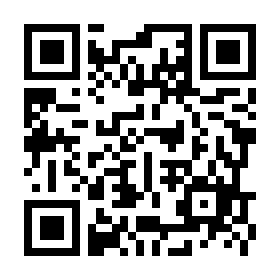 申込方法 下記のフォームよりお申し込みください。　https://forms.gle/Pj34jfzV9RSwuzki6　ＱＲコードよりもお申込みいただけます。※申し込みと、受講決定は異なりますのでご注意ください。　受講については、別途ご連絡いたします。申込締め切り 　　　第3回：2023年 3月12日（日）注意事項 本トライアル通過者は2023年度のＢ級コーチ指導者養成講習会を必ず受けていただくことになります。参加者には選手役として参加していただきます。各自プレーできる準備をお願いします。※プレーできない場合は参加不可とさせていただきます。担当者からの連絡はメールにて行いますので、下記アドレスから受信できるように各端末の設定をご確認ください。 gifushidousha@gmail.com お知らせいただいた個人情報については、GFA主催／主管の事業にのみ使用し、その他の目的では一切使用いたしません。 実技において負傷した場合は、主管者にて応急処置を行いますが、一切責任を負いかねますので、ご了承ください。施設等を破損した場合は個人負担となりますので、予め傷害保険等に入ることをお勧めします。本取り組みをより多くの方に知っていただくよう、参加中の映像／写真を主催者で使用させていただく場合がありますので、あらかじめご了承ください。 結果内容等についてＳＮＳ等に掲載された方に関しましては、受講をお断りいたします。持ち物筆記用具・実技のできる用意（すね当て／スパイク等）・指導案4テーマ×5部・検定料3000円※飲料水などはご自身でご用意ください検定員JFA公認B級FAチューター・JFA公認47FAチューター※全日程終了後、岐阜県サッカー協会指導者養成部内にて協議し受講の決定いたします。JFA主催コース”または“GFA県内コースについて　　　受講費(税込)：110,000～132,000円〈予定〉JFA主催コース（詳細についてはJFAホームページ指導者養成講習会を参照）・講習会日程：5泊6日×2回　試験3日間　宿泊型・チューター：JFAチューター・岐阜県受講推薦枠：1名程度GFA主催コース（岐阜県サッカー協会が開催するFAコース）・講習会日程：前期12日、後期10日程度、試験3日程度基本型：土日通いナイター型（一部宿泊を予定）・担当チューター　松永英樹　岐阜県FAコーチ　B級チューター　　　　　　　　　馬渕圭太　B級チューター・GK-1チューター　　　　　　　　　井森秀歩　B級チューター・FC岐阜スクールダイレクター　　※チューターとは、旧インストラクターの呼称になります。・受講者定員数：24名　　　　※最小遂行人数16名※いずれの公認B級コーチ養成講習会の受講にも本トライアルへの参加が必須です。お問い合わせ先 一般財団法人 岐阜県サッカー協会　TEL: 058-272-4343 　FAX: 058-272-3181馬渕圭太 （岐阜県サッカー協会　JFA公認Ｂ級ＦＡチューター）問合せ先e-mail：gifushidousha@gmail.com　不明な点があれば、件名：「B級トライアル：○○について」としてお尋ねください。以上